Anmeldung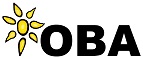 „Spazier-Gang vor Ort“Hiermit melde ich mich für den „Spazier-Gang vor Ort“ an /Hiermit melden wir uns für den „Spazier-Gang vor Ort“ an:Die OBA meldet sich dann um alles Weitere zu besprechen:Wann werdet Ihr abgeholt?Wer kommt zu Euch?Anmeldung„Abend-Essen vor Ort“Hiermit melde ich mich für das „Abend-Essen vor Ort“ an /Hiermit melden wir uns für das „Abend-Essen vor Ort“ an:Die OBA meldet sich dann um alles Weitere zu besprechen:An welchem Tag (Datum) gehen wir mit Euch essen?Wer kommt zu Euch? bitte wendenAnmeldung„Pizza-Essen / Montags-Essen“Hiermit melde ich mich für die folgenden Essen an /Hiermit melden wir uns für die folgenden Essen an:Bitte zurücksenden an: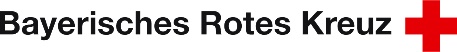 Kreisverband EbersbergOffene BehindertenarbeitZur Gass 585560 EbersbergTelefax:	0 80 92 / 20 95-20E-Mail:	nanasi@kvebersberg.brk.de oder			kraemer@kvebersberg.brk.de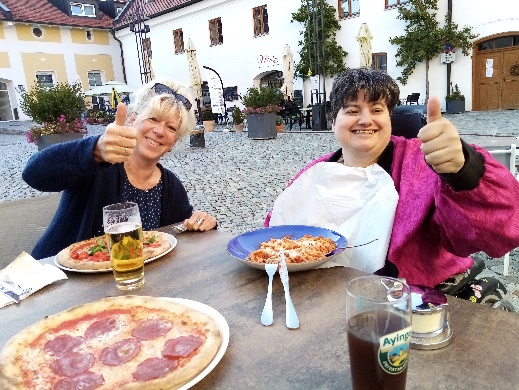 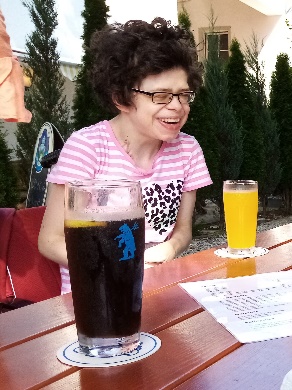 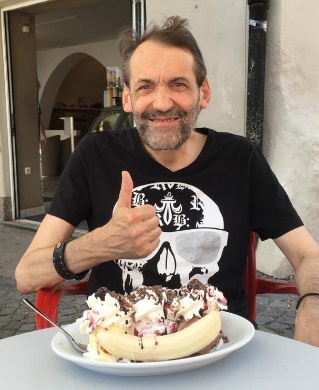 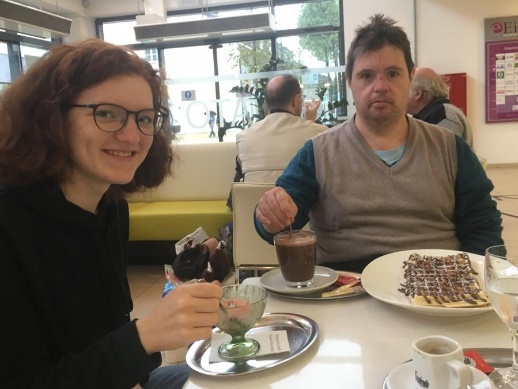 Name, Vor-Name:Name, Vor-Name:Name, Vor-Name:Name, Vor-Name:Name, Vor-Name:Anschrift:E-Mail: bekanntAn diesem Wochen-Tag:Um diese Zeit:Das möchte ich machen /Das möchten wir machen:Unterschrift der/des TeilnehmendenUnterschrift des (gesetzl.) Betreuers7      7      Name, Vor-Name:Name, Vor-Name:Name, Vor-Name:Name, Vor-Name:Name, Vor-Name:Anschrift:E-Mail: bekanntAn diesem Wochen-Tag:In diesem Restaurant:Unterschrift der/des TeilnehmendenUnterschrift des (gesetzl.) Betreuers7      7      Name, Vor-Name:Name, Vor-Name:Name, Vor-Name:Name, Vor-Name:Name, Vor-Name:Anschrift:E-Mail: bekanntDonnerstag, 15. OktoberSteinhöringDonnerstag, 22. OktoberEbersbergDienstag, 03. NovemberEglhartingDonnerstag, 12. NovemberZornedingMittwoch, 09. DezemberSteinhöringDonnerstag,  17. DezemberEglhartingUnterschrift der/des TeilnehmendenUnterschrift des (gesetzl.) Betreuers7      7      